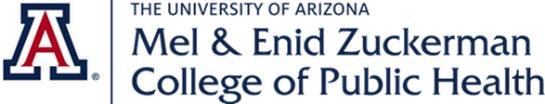 Bachelor of Arts in Wellness and Health Promotion Practice Arizona Online Campus Advising Worksheet – Academic Year 2022-2023The Bachelor of Arts degree with a major in Wellness and Health Promotion Practice offers students the opportunity to develop the knowledge, ethics, and skills to provide professional services and interventions. As such, students learn to work with diverse populations at different ages and stages of life to promote a healthy lifestyle and overall wellness. For the purposes of this degree, wellness means a state of being in optimal health. Students learn to promote optimal wellness within themselves, among individuals, families, and communities. Their practicum and internships are in a variety of settings such as homes, communities, governmental organizations, businesses, health care centers, hospitals, schools, faith-based organizations, and other non-governmental organizations.Bachelor of Arts in Wellness and Health Promotion PracticeArizona Online Campus Advising Worksheet – Academic Year 2022-2023Track Options: For students seeking careers in: Students learn about: Aging and Population HealthHuman services, government agencies, retirement communities, nursing homes, health care and long-term institutional care facilities.How to meet the needs of our aging society through a public health lens, long-term care management, wellbeing later in life, and gerontology.Health and WellnessHealthcare settings, community health agencies, implementing programs that use mindfulness, nutrition, and exercise to meet the needs of diverse populations.Mindfulness practice, health coaching, public health nutrition, and population-level health challenges.Health EducationSchools, workplaces, non-profit agencies, faith-based organizations, governmental agencies, and other wellness-related fields.Principles of health education and health promotion, how to design and support programs that tackle health problems such as addiction, domestic violence, and behavioral issues through educational promotion and interventionStudent Name:      Student Name:      Student Name:      Student Name:      Student Name:      SID:      Edited:      Edited:      Edited:      Admit Term:      Admit Term:      Expected Graduation Date:      Expected Graduation Date:      Expected Graduation Date:      Expected Graduation Date:      Expected Graduation Date:      Expected Graduation Date:      Expected Graduation Date:      Total Units Towards Degree (120 min. to graduate):      Total Units Towards Degree (120 min. to graduate):      Total Upper-Division Units (42 min. to graduate):      Total Upper-Division Units (42 min. to graduate):      Total Upper-Division Units (42 min. to graduate):      Total Upper-Division Units (42 min. to graduate):      Total Upper-Division Units (42 min. to graduate):      Total Upper-Division Units (42 min. to graduate):      Total Upper-Division Units (42 min. to graduate):      Aspirations for after graduation:      Aspirations for after graduation:      Aspirations for after graduation:      Aspirations for after graduation:      Aspirations for after graduation:      Aspirations for after graduation:      Aspirations for after graduation:      Aspirations for after graduation:      Aspirations for after graduation:      FOUNDATION COURSES (Grades C or higher)UnitsUnitsNotesNotesNotesNotesSemester/YearGradeFirst Semester Composition ENGL 10133Second Semester Composition ENGL 10233Second Language Fourth Semester Language Proficiency 0-160-16College Algebra MATH 112 or higher33MAJOR REQUIREMENTS (Grades C or higher)UnitsUnitsNotesNotesNotesNotesSemester/YearGradeStatistics Skills BIOS 376: Introduction to Biostatistics33Offered Spring; pre-req: MATH 112Offered Spring; pre-req: MATH 112Offered Spring; pre-req: MATH 112Offered Spring; pre-req: MATH 112Communication Skills Choose one: COMM 201: Introduction to Public Relations COMM 209: Introduction to Communication Technology GHI 414: Intercultural Communication for Health Sciences33Both COMM courses offered Fall, Spring, and Summer terms. For help enrolling in COMM courses, reachout to advisor. GHI 414 is offered in Fall semester.Both COMM courses offered Fall, Spring, and Summer terms. For help enrolling in COMM courses, reachout to advisor. GHI 414 is offered in Fall semester.Both COMM courses offered Fall, Spring, and Summer terms. For help enrolling in COMM courses, reachout to advisor. GHI 414 is offered in Fall semester.Both COMM courses offered Fall, Spring, and Summer terms. For help enrolling in COMM courses, reachout to advisor. GHI 414 is offered in Fall semester.MAJOR CORE COURSES  (Grades C or higher)UnitsUnitsNotesNotesNotesNotesSemester/YearGradeHPS 178 Personal Health and Wellness33HPS 200 Introduction to Public Health33PHP 210 Diversity, Health, and Well-Being Later in Life33SpringSpringSpringSpringPHP 322 Health Education and Ethical Leadership33Spring; pre-reqs: HPS 178 and HPS 200Spring; pre-reqs: HPS 178 and HPS 200Spring; pre-reqs: HPS 178 and HPS 200Spring; pre-reqs: HPS 178 and HPS 200HPS 403 Applications in Health Promotion: Behavioral Theories33Starting Fall 2022; check with AdvisorStarting Fall 2022; check with AdvisorStarting Fall 2022; check with AdvisorStarting Fall 2022; check with AdvisorHPS 404 Fundamentals of Evaluation33Spring; check with AdvisorSpring; check with AdvisorSpring; check with AdvisorSpring; check with AdvisorHPS 405 Biology in Public Health 33Note: students are eligible to apply for advanced standing when remaining Foundation, Major Requirements, and Major Core coursework is 10 units or fewer.Note: students are eligible to apply for advanced standing when remaining Foundation, Major Requirements, and Major Core coursework is 10 units or fewer.Note: students are eligible to apply for advanced standing when remaining Foundation, Major Requirements, and Major Core coursework is 10 units or fewer.Note: students are eligible to apply for advanced standing when remaining Foundation, Major Requirements, and Major Core coursework is 10 units or fewer.Note: students are eligible to apply for advanced standing when remaining Foundation, Major Requirements, and Major Core coursework is 10 units or fewer.Note: students are eligible to apply for advanced standing when remaining Foundation, Major Requirements, and Major Core coursework is 10 units or fewer.Note: students are eligible to apply for advanced standing when remaining Foundation, Major Requirements, and Major Core coursework is 10 units or fewer.Note: students are eligible to apply for advanced standing when remaining Foundation, Major Requirements, and Major Core coursework is 10 units or fewer.Note: students are eligible to apply for advanced standing when remaining Foundation, Major Requirements, and Major Core coursework is 10 units or fewer.GENERAL EDUCATION COURSES (all courses required before graduation; grades D or higher)GENERAL EDUCATION COURSES (all courses required before graduation; grades D or higher)GENERAL EDUCATION COURSES (all courses required before graduation; grades D or higher)GENERAL EDUCATION COURSES (all courses required before graduation; grades D or higher)GENERAL EDUCATION COURSES (all courses required before graduation; grades D or higher)GENERAL EDUCATION COURSES (all courses required before graduation; grades D or higher)GENERAL EDUCATION COURSES (all courses required before graduation; grades D or higher)GENERAL EDUCATION COURSES (all courses required before graduation; grades D or higher)GENERAL EDUCATION COURSES (all courses required before graduation; grades D or higher)CourseUnitsUnitsSemester/YearGradeIndividuals and Societies – Tier 1: 150 numbered course33Individuals and Societies – Tier 1: 150 numbered course33Traditions and Cultures – Tier 1: 160 numbered course33Traditions and Cultures – Tier 1: 160 numbered course33Natural Sciences – Tier 1: 170 numbered course33Natural Sciences – Tier 1: 170 numbered course33Arts – Tier II 33Humanities – Tier II33Natural Sciences – Tier II33*Diversity Emphasis Course --ELECTIVE TRACKS Choose one and complete 15 units; grades C or higherHealth and Wellness Track: Health and Wellness Track: Health and Wellness Track: Health and Wellness Track: Health and Wellness Track: Health and Wellness Track: Choose 15 unitsUnitsSemester OfferedNotesSemester/YearGradeHPS 402 Corporate Wellness3SummerHPS 488 Adolescent Health 3SpringHPS 478 Public Health Nutrition3SpringPre-reqs: HPS 350 and EPID 309PHPM 458 Health Care Marketing3SpringEHS 425 A Public Health Lens to Climate Change3SpringNSC 311 A Systems Approach to Obesity Prevention3Fall, Spring, SummerPre-req: NSC 101 or NSC 170C1NSC 320 Nutrition, Physical Activity and Health Promotion3Spring, SummerNSC 332 Health Coaching3Summer, FallPre-req: NSC 101 or NSC 170C1SBS 301A Foundations of Mindfulness1 FallSBS 301B Mindful Semester: Mindfulness-based Study Tools1FallSBS 301C Mindful Semester: Mindfulness-based Movement1FallAging and Population Health Track:Aging and Population Health Track:Aging and Population Health Track:Aging and Population Health Track:Aging and Population Health Track:Aging and Population Health Track:Choose 15 unitsUnitsSemester OfferedNotesSemester/YearGradePHP 301 Introduction to Gerontology3SpringPHP 305 Public Health in the Digital Age3Spring, SummerPHP 312 Health Promotion and Well-being in Later Life3FallPHP 436 Aging, Environment and Wellbeing3Fall, SpringPHP 437 Management and Leadership in Long-term Care3FallEHS 425 A Public Health Lens to Climate Change3SpringPHPM 458 Health Care Marketing3SpringHealth Education Track: Health Education Track: Health Education Track: Health Education Track: Health Education Track: Health Education Track: Complete HPS 350 (3 units) and 12 additional units (check with advisor to determine recommended CHES courses)UnitsSemester OfferedNotesSemester/YearGradeRequired – 3 units:Required – 3 units:Required – 3 units:Required – 3 units:Required – 3 units:Required – 3 units:HPS 350 Principles of Health Education and Health Promotion3Fall, SpringPre-reqs: HPS 178 and HPS 200Complete all 12 units from below list:Complete all 12 units from below list:Complete all 12 units from below list:Complete all 12 units from below list:Complete all 12 units from below list:Complete all 12 units from below list:HPS 330 Human Sexuality3SummerPHP 305 Public Health in the Digital Age3Spring, SummerPHPM 458 Health Care Marketing3SpringEHS 425 A Public Health Lens to Climate Change3SpringAPPLIED PRACTICE REQUIREMENTS Must have advanced standing to enroll in any below coursesAPPLIED PRACTICE REQUIREMENTS Must have advanced standing to enroll in any below coursesAPPLIED PRACTICE REQUIREMENTS Must have advanced standing to enroll in any below coursesAPPLIED PRACTICE REQUIREMENTS Must have advanced standing to enroll in any below coursesAPPLIED PRACTICE REQUIREMENTS Must have advanced standing to enroll in any below coursesAPPLIED PRACTICE REQUIREMENTS Must have advanced standing to enroll in any below coursesAPPLIED PRACTICE REQUIREMENTS Must have advanced standing to enroll in any below coursesAPPLIED PRACTICE REQUIREMENTS Must have advanced standing to enroll in any below coursesAPPLIED PRACTICE REQUIREMENTS Must have advanced standing to enroll in any below coursesPracticum Complete 6 units; grades C/P or higher *This practicum reflects faculty supervised group or individual field-based experiential learning. Choose from this list or talk with your advisor about additional options.Practicum Complete 6 units; grades C/P or higher *This practicum reflects faculty supervised group or individual field-based experiential learning. Choose from this list or talk with your advisor about additional options.Practicum Complete 6 units; grades C/P or higher *This practicum reflects faculty supervised group or individual field-based experiential learning. Choose from this list or talk with your advisor about additional options.Practicum Complete 6 units; grades C/P or higher *This practicum reflects faculty supervised group or individual field-based experiential learning. Choose from this list or talk with your advisor about additional options.Practicum Complete 6 units; grades C/P or higher *This practicum reflects faculty supervised group or individual field-based experiential learning. Choose from this list or talk with your advisor about additional options.Practicum Complete 6 units; grades C/P or higher *This practicum reflects faculty supervised group or individual field-based experiential learning. Choose from this list or talk with your advisor about additional options.Practicum Complete 6 units; grades C/P or higher *This practicum reflects faculty supervised group or individual field-based experiential learning. Choose from this list or talk with your advisor about additional options.Practicum Complete 6 units; grades C/P or higher *This practicum reflects faculty supervised group or individual field-based experiential learning. Choose from this list or talk with your advisor about additional options.Practicum Complete 6 units; grades C/P or higher *This practicum reflects faculty supervised group or individual field-based experiential learning. Choose from this list or talk with your advisor about additional options.Course Number and TitleCourse Number and TitleUnitsSemester OfferedNotesSemester/YearSemester/YearGradeGradeHPS 394 PracticumHPS 394 Practicum6Fall, Spring, SummerNeed faculty approvalInternship Complete 3 units; must earn grade of P or S*The required internship reflects preceptor-led (preceptor can be a faculty member, community organization, healthcare or behavioral health setting government organization, business, etc.), faculty-assessed, experiential learning experiences.Internship Complete 3 units; must earn grade of P or S*The required internship reflects preceptor-led (preceptor can be a faculty member, community organization, healthcare or behavioral health setting government organization, business, etc.), faculty-assessed, experiential learning experiences.Internship Complete 3 units; must earn grade of P or S*The required internship reflects preceptor-led (preceptor can be a faculty member, community organization, healthcare or behavioral health setting government organization, business, etc.), faculty-assessed, experiential learning experiences.Internship Complete 3 units; must earn grade of P or S*The required internship reflects preceptor-led (preceptor can be a faculty member, community organization, healthcare or behavioral health setting government organization, business, etc.), faculty-assessed, experiential learning experiences.Internship Complete 3 units; must earn grade of P or S*The required internship reflects preceptor-led (preceptor can be a faculty member, community organization, healthcare or behavioral health setting government organization, business, etc.), faculty-assessed, experiential learning experiences.Internship Complete 3 units; must earn grade of P or S*The required internship reflects preceptor-led (preceptor can be a faculty member, community organization, healthcare or behavioral health setting government organization, business, etc.), faculty-assessed, experiential learning experiences.Internship Complete 3 units; must earn grade of P or S*The required internship reflects preceptor-led (preceptor can be a faculty member, community organization, healthcare or behavioral health setting government organization, business, etc.), faculty-assessed, experiential learning experiences.Internship Complete 3 units; must earn grade of P or S*The required internship reflects preceptor-led (preceptor can be a faculty member, community organization, healthcare or behavioral health setting government organization, business, etc.), faculty-assessed, experiential learning experiences.Internship Complete 3 units; must earn grade of P or S*The required internship reflects preceptor-led (preceptor can be a faculty member, community organization, healthcare or behavioral health setting government organization, business, etc.), faculty-assessed, experiential learning experiences.HPS 493X Internship HPS 493X Internship 3Fall, Spring, SummerGENERAL ELECTIVES(Consult with your advisor about how many units you need to reach the University minimum of 120 total units. Grades D or higher.) Some students will add a minor or certificate for general elective units.GENERAL ELECTIVES(Consult with your advisor about how many units you need to reach the University minimum of 120 total units. Grades D or higher.) Some students will add a minor or certificate for general elective units.GENERAL ELECTIVES(Consult with your advisor about how many units you need to reach the University minimum of 120 total units. Grades D or higher.) Some students will add a minor or certificate for general elective units.GENERAL ELECTIVES(Consult with your advisor about how many units you need to reach the University minimum of 120 total units. Grades D or higher.) Some students will add a minor or certificate for general elective units.GENERAL ELECTIVES(Consult with your advisor about how many units you need to reach the University minimum of 120 total units. Grades D or higher.) Some students will add a minor or certificate for general elective units.GENERAL ELECTIVES(Consult with your advisor about how many units you need to reach the University minimum of 120 total units. Grades D or higher.) Some students will add a minor or certificate for general elective units.GENERAL ELECTIVES(Consult with your advisor about how many units you need to reach the University minimum of 120 total units. Grades D or higher.) Some students will add a minor or certificate for general elective units.GENERAL ELECTIVES(Consult with your advisor about how many units you need to reach the University minimum of 120 total units. Grades D or higher.) Some students will add a minor or certificate for general elective units.GENERAL ELECTIVES(Consult with your advisor about how many units you need to reach the University minimum of 120 total units. Grades D or higher.) Some students will add a minor or certificate for general elective units.Estimated general electives needed to get to 120 units (based on in-progress, completed, and remaining required units): 120 units required -       completed units* -       in-progress units -       remaining required units =       general electives units neededEstimated upper division (UD) units needed to get to 42 (most students will need an additional 3-6 UD units): 42 UD units required -       completed UD units* -       UD units in-progress =       UD units needed*completed units includes posted transfer units and test credits.IMPORTANT: Check with your Academic Advisor at each advising appointment if you have questions about the above calculations.----------------------------------------------------------------------------------------------------------------------------------------------------------------------------------------------Notes:      Estimated general electives needed to get to 120 units (based on in-progress, completed, and remaining required units): 120 units required -       completed units* -       in-progress units -       remaining required units =       general electives units neededEstimated upper division (UD) units needed to get to 42 (most students will need an additional 3-6 UD units): 42 UD units required -       completed UD units* -       UD units in-progress =       UD units needed*completed units includes posted transfer units and test credits.IMPORTANT: Check with your Academic Advisor at each advising appointment if you have questions about the above calculations.----------------------------------------------------------------------------------------------------------------------------------------------------------------------------------------------Notes:      Estimated general electives needed to get to 120 units (based on in-progress, completed, and remaining required units): 120 units required -       completed units* -       in-progress units -       remaining required units =       general electives units neededEstimated upper division (UD) units needed to get to 42 (most students will need an additional 3-6 UD units): 42 UD units required -       completed UD units* -       UD units in-progress =       UD units needed*completed units includes posted transfer units and test credits.IMPORTANT: Check with your Academic Advisor at each advising appointment if you have questions about the above calculations.----------------------------------------------------------------------------------------------------------------------------------------------------------------------------------------------Notes:      Estimated general electives needed to get to 120 units (based on in-progress, completed, and remaining required units): 120 units required -       completed units* -       in-progress units -       remaining required units =       general electives units neededEstimated upper division (UD) units needed to get to 42 (most students will need an additional 3-6 UD units): 42 UD units required -       completed UD units* -       UD units in-progress =       UD units needed*completed units includes posted transfer units and test credits.IMPORTANT: Check with your Academic Advisor at each advising appointment if you have questions about the above calculations.----------------------------------------------------------------------------------------------------------------------------------------------------------------------------------------------Notes:      Estimated general electives needed to get to 120 units (based on in-progress, completed, and remaining required units): 120 units required -       completed units* -       in-progress units -       remaining required units =       general electives units neededEstimated upper division (UD) units needed to get to 42 (most students will need an additional 3-6 UD units): 42 UD units required -       completed UD units* -       UD units in-progress =       UD units needed*completed units includes posted transfer units and test credits.IMPORTANT: Check with your Academic Advisor at each advising appointment if you have questions about the above calculations.----------------------------------------------------------------------------------------------------------------------------------------------------------------------------------------------Notes:      Estimated general electives needed to get to 120 units (based on in-progress, completed, and remaining required units): 120 units required -       completed units* -       in-progress units -       remaining required units =       general electives units neededEstimated upper division (UD) units needed to get to 42 (most students will need an additional 3-6 UD units): 42 UD units required -       completed UD units* -       UD units in-progress =       UD units needed*completed units includes posted transfer units and test credits.IMPORTANT: Check with your Academic Advisor at each advising appointment if you have questions about the above calculations.----------------------------------------------------------------------------------------------------------------------------------------------------------------------------------------------Notes:      Estimated general electives needed to get to 120 units (based on in-progress, completed, and remaining required units): 120 units required -       completed units* -       in-progress units -       remaining required units =       general electives units neededEstimated upper division (UD) units needed to get to 42 (most students will need an additional 3-6 UD units): 42 UD units required -       completed UD units* -       UD units in-progress =       UD units needed*completed units includes posted transfer units and test credits.IMPORTANT: Check with your Academic Advisor at each advising appointment if you have questions about the above calculations.----------------------------------------------------------------------------------------------------------------------------------------------------------------------------------------------Notes:      Estimated general electives needed to get to 120 units (based on in-progress, completed, and remaining required units): 120 units required -       completed units* -       in-progress units -       remaining required units =       general electives units neededEstimated upper division (UD) units needed to get to 42 (most students will need an additional 3-6 UD units): 42 UD units required -       completed UD units* -       UD units in-progress =       UD units needed*completed units includes posted transfer units and test credits.IMPORTANT: Check with your Academic Advisor at each advising appointment if you have questions about the above calculations.----------------------------------------------------------------------------------------------------------------------------------------------------------------------------------------------Notes:      Estimated general electives needed to get to 120 units (based on in-progress, completed, and remaining required units): 120 units required -       completed units* -       in-progress units -       remaining required units =       general electives units neededEstimated upper division (UD) units needed to get to 42 (most students will need an additional 3-6 UD units): 42 UD units required -       completed UD units* -       UD units in-progress =       UD units needed*completed units includes posted transfer units and test credits.IMPORTANT: Check with your Academic Advisor at each advising appointment if you have questions about the above calculations.----------------------------------------------------------------------------------------------------------------------------------------------------------------------------------------------Notes:      CourseUnitsNotes (upper division/lower division)Notes (upper division/lower division)Notes (upper division/lower division)Notes (upper division/lower division)Semester/YearSemester/YearGrade